 Styrelseförteckning för RFS lokalförening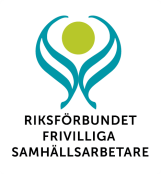 Insändes senast 14 dagar efter föreningens årsmöte.
Ordförande;Vice ordförandeSekreterareKassörLedamotLedamotLedamot
LedamotErsättareErsättareRevisorFrågor om styrelseförteckning Kontakta RFS kansli på info@rfs.se eller 08-556 068 30 om du har frågor om.
Ifylld blankett skickas till Riksförbundet frivilliga samhällsarbetare, till info@rfs.se Frejgatan 75, 113 26 Stockholm.Föreningens namn;c/o;Adress;E-post;Telefon;NamnAdressE-postMobiltfnNamnAdressE-postMobiltfnNamnAdressE-postMobiltfnNamnAdressE-postMobiltfnNamnAdressE-postMobiltfnNamnAdressE-postMobiltfnNamnAdressE-postMobiltfnNamnAdressE-postMobiltfnNamnAdressE-postMobiltfnNamnAdressE-postMobiltfnNamnAdressE-postMobiltfn